Pressemitteilung
Glasfaserausbau Südangeln: Vermarktung im vierten Aktionsgebiet beginntSüderfahrenstedt, Struxdorf, Tolk und Uelsby haben einmalige Chance auf GlasfaserJeder Vertrag trägt zum Erreichen der Quote für flächendeckenden Ausbau beiBeratungstermine ab Anfang JuniKiel, 23.05.2018 – Das Projekt Glasfaserausbau Südangeln des Breitbandzweckverbandes Südangeln (BZVS) und der TNG Stadtnetz GmbH (TNG) startet in die letzte Vermarktungsrunde. Ab dem 28. Mai haben die Bürgerinnen und Bürger im vierten und letzten Aktionsgebiet in den Gemeinden Süderfahrenstedt, Struxdorf, Uelsby und Tolk die einmalige Möglichkeit auf einen kostenlosen Glasfaseranschluss inklusive einer Leitungsführung auf dem logisch kürzesten Weg, vorbehaltlich der technischen und wirtschaftlichen Realisierbarkeit. „Mit dem geplanten Glasfaserausbau haben die Einwohnerinnen und Einwohner die Chance, sich schnelles, stabiles und zukunftssicheres Internet zu sichern – für sich selbst und für ihre Gemeinde! Denn das Netz wird den Gemeinden gehören und jeder abgeschlossene Vorvertrag trägt zum Erreichen der Quote von mindestens 50 % aller Haushalte im gesamten Vermarktungsgebiet Südangeln bei“, so Andreas Thiessen, Verbandsvorsteher des BZVS. „Wir hoffen, dass sich auch im vierten Aktionsgebiet die Bürgerinnen und Bürger solidarisch für ein kommunales Glasfasernetz entscheiden und so den flächendeckenden Ausbau ermöglichen“, so Dr.-Ing. Volkmar Hausberg, Geschäftsführer der TNG, die den Glasfaserausbau zusammen mit dem BZVS plant. Der BZVS wurde mit dem Bau eines Breitbandnetzes beauftragt, um in den bislang unterversorgten Gebieten den Ausbau eines zukunftssicheren Glasfasernetzes zu ermöglichen. TNG wird als Pächter und Betreiber des kommunalen Netzes fungieren. Im vierten und letzten Aktionsgebiet läuft die Vermarktung bis zum 8. Juli.
Infoveranstaltungen Ende Mai, Beratungstermine ab JuniZu Beginn der Vermarktungsphase in jedem Gebiet laden der Zweckverband und die TNG zu Informationsveranstaltungen über den geplanten Glasfaserausbau ein:Montag, 28. Mai, 19 Uhr, Turnhalle der Boy Lornsen Grundschule, Eckernförder Straße 37, TolkDienstag, 29. Mai, 19 Uhr, Dörps- und Schüttenhus, Hollmühle 37, StruxdorfDonnerstag, 31. Mai, 19 Uhr, Landgasthof Zum Langsee, Lindenstraße 1, SüderfahrenstedtAm Samstag, den 2. Juni starten die Beratungstermine, bei denen TNG-Mitarbeiter individuelle Fragen rund um den Glasfaseranschluss beantworten und Verträge annehmen. 
Dies sind die ersten fünf Beratungstermine:
Samstag, 2. Juni, 16-19 Uhr, Gemeinderaum im Schulzentrum der Boy Lornsen Grundschule, Eckernförder Straße 37, TolkMontag, 4. Juni, 16-19 Uhr, Dörps- und Schüttenhus, Hollmühle 37, StruxdorfMittwoch, 6. Juni, 16-19 Uhr, Landgasthof Zum Langsee, Lindenstraße 1, SüderfahrenstedtDonnerstag, 7. Juni, 16-19 Uhr, Dorfhaus, Alter Schulhof 1, UelsbyMontag, 11. Juni, 16-19 Uhr, Landgasthof Zum Langsee, Lindenstraße 1, SüderfahrenstedtAlle weiteren zahlreichen Termine stehen online unter www.tng.de/suedangeln.Infomappe kommt ins Haus – Vertragsabschlüsse auch online möglichIm Mai erhalten alle Bürgerinnen und Bürger eine Infomappe von TNG, die alle Vertragsunterlagen, die wichtigsten Produktinformationen sowie eine Terminübersicht enthält. Interessenten, die bis Anfang Juni keine Infomappe erhalten haben, können sich an TNG wenden, damit ihnen das Infomaterial persönlich zugesendet werden kann.
Anträge können außerdem online von zu Hause abgegeben werden: www.tng.de/onlinebestellung.Gemeinsam stark für zukunftssicheres Internet
Gemeinsam mit dem BZVS verfolgt die TNG das Ziel des Glasfaserausbaus. Das inhabergeführte Kieler Unternehmen TNG hat sich über die letzten Jahre zu einem der Hauptakteure bei der Breitbandversorgung in Norddeutschland entwickelt. Mitte letzten Jahres wurde TNG offiziell als Pächter und Betreiber des zu errichtenden kommunalen Glasfasernetzes in Südangeln vorgestellt. Der Bau des Netzes wird mit Mitteln aus dem Breitbandförderprogramm des Bundes gefördert.  Das Netz gehört dem Breitbandzweckverband Südangeln und somit letztendlich den Bürgerinnen und Bürgern, die hierdurch zukunftssicher mit schnellem Internet versorgt werden. Für die Vorvermarktungen in allen Gemeinden, wird das gesamte Vermarktungsgebiet Südangeln bis Herbst 2018 in einzelne Aktionsgebiete unterteilt, in denen Vorvermarktungen über einen Zeitraum von fünf bis sechs Wochen durchgeführt werden. Breitbandzweckverband Südangeln
Toft 7
24860 BöklundTNG Stadtnetz GmbH			Projensdorfer Straße 32424106 KielPressekontakt:Nadine Osterndorff, Marketing
nosterndorff@tng.de
Tel.: 0431-7097-10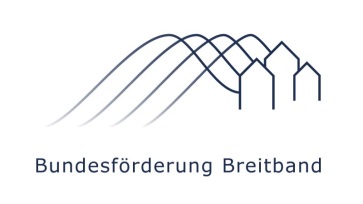 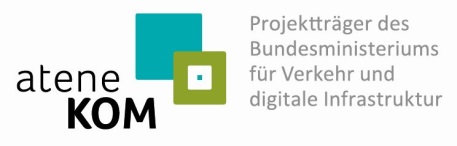 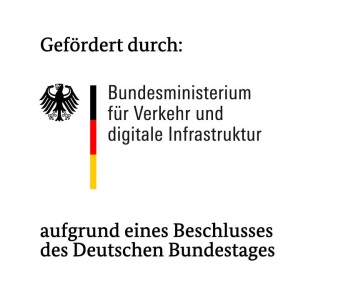 